MORNING WORSHIP SERVICEApril 26, 2015Opening Song                                     Opening PrayerAnnouncementsWorship Hymns                                                    Offering/Offertory                                                                Special Music                                                                                 Garlyn Radford          Message                                                                                     Bro. David Atwood   Invitation  The Lord’s Supper Closing Prayer	      Evening Worship Service at 6:00 PMNURSERY – available for children age 0 to KindergartenPatti RadfordHostesses for April	Ushers for AprilSheila Waggoner, Pam Daniel	Mickey Stanford, Geary McManus,	Hugo Breithaupt, Bobby Stutes		Immediate Need Prayer ListPray for Ervin Griffith as he deals with cancer issuesPray for Terri Edwards and her family as she begins treatments for breast cancer  Pray for the lost in our areaPray for unsaid needs 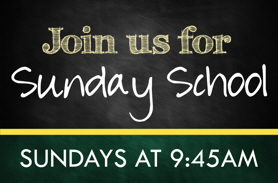 